Joint Learning Disability Commissioning Strategy (Big Plan)   Easy read Consultation questions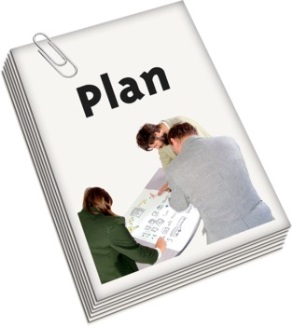 The Big Plan (The big ideas for Learning	Disabilities)Question 1: Please use the box below to tell us what you think about the Big Plan.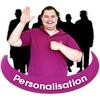 Personalisation (Having more control over the support you get) Question 1: Do you agree with what we have said about Personalisation?	Yes 		No Question 2: Is there anything else you would like to say about Personalisation?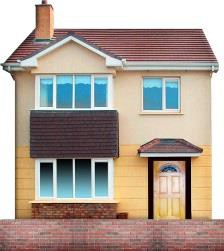 Accommodation (where you live)Question 1: Do you agree with what we have said about Accommodation?	Yes 		NoQuestion 2: Is there anything else you would like to say about Accommodation?Healthcare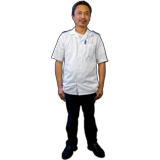 Question 1: Do you agree with what we have said about Healthcare?Yes 		No Question 2: Is there anything else you would like to say about Healthcare?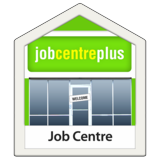 Employment, Education and Daytime ActivitiesQuestion 1: Do you agree with what we have said about Employment, Education and Daytime Activities?Yes		  NoQuestion 2: Is there anything else you would like to say about Employment, Education and Daytime Activities?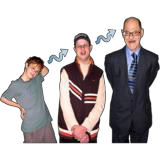 Preparing for Adulthood (Moving from children’s to adult’s services)Question 1: Do you agree with what we have said about Preparing for Adulthood?	Yes 		No Question 2: Is there anything else you would like to say about Preparing for AdulthoodSupport for Carers 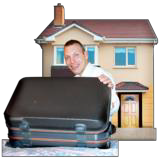 Question 1: Do you agree with what we have said about Support for Carers?	Yes 		NoQuestion 2: Is there anything else you would like to say about Support for Carers?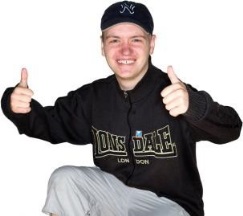 Making it HappenQuestion 1: Do you agree with what we have said about Making it Happen?	Yes 		No Question 2: Is there anything else you would like to say about Making it Happen?About you   Question 5: Disability	 Do you consider yourself to be a disabled person?	  Yes	  		No		  Prefer not to sayQuestion 6: Sexual Orientation how would you describe yourself?	Bisexual        Gay/Lesbian       Heterosexual/ or straight	Prefer not to say 	  	other (please write in) …………………………………Question 7:  Ethnicity (your family background)a)  Asian or Asian British	   Bangladeshi          Indian        	    Pakistani     	   Any other Asian background (please write in) ……………………………….b)  Black or Black British	   African 		     Caribbean          Somali        	   Any other Black background (please write in) ………………………………..c)  Chinese  	   Any other Chinese background (please write in)  ……………………………d)  Dual / Multiple Heritage     	   Asian & White        Black African & White         Black Caribbean & White              Any other Heritage background (please write in)  ……………………………e)  White 	   British           	    European             Irish	   Any other White background (please write in)  ……………………………….f)  Other ethnic group  	   Gypsy/Romany/Irish traveller  	   Any other ethnic group (please write in)  ………………………………………g)  Prefer not to say	   Question 1: Who is filling in this questionnaire?	Service user         Carer          Professional         Other   Question 2: Do you live in Leicester City?	Yes                 NoQuestion 3: Your ageYour date of birth -      …………………………………………………How old are you? -    …………………………………………………        I don’t want to say Question 4: Gender 	  Female		 Male		 Trans woman 		          Trans man          Other ……………. ……         Prefer not to say